NOTĂ DE INFORMARE CU PRIVIRE LA PRELUCRAREA ȘI STOCAREA DATELOR CU CARACTER PERSONAL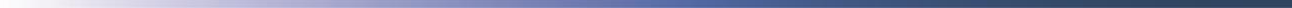 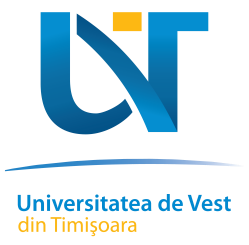 Prin libera voință și de comun acord am convenit încheierea prezentului Acord cu privire la prelucrarea și stocarea datelor cu caracter personal, denumit în continuare “Acord“.PreambulUniversitatea de Vest din Timișoara, Operator de date cu caracter personal, reprezentată prin Pirtea Marilen-Gabriel, având funcția de Rector, cu sediul în Timișoara, B-dul Vasile Parvan nr. 4, județul Timiș, telefon +40-(0)256-592111, fax +40-(0)256-592310, e-mail secretariat@e-uvt.ro, cod fiscal/cod unic de înregistrare 4250670, prelucrează și stochează datele cu caracter personal furnizate de participanţi la activităţi pentru implementarea programului Erasmus+ în Universitatea de Vest din Timişoara.Articol unicSemnatarii convin de comun acord să ia toate măsurile rezonabile necesare pentru a preveni dezvăluirea unor informații pe care le primesc una de la alta sau pe care le pot obține în alte modalități pe timpul desfășurării colaborării.La semnarea prezentului Acord, semnatarii iau cunoștință despre prelucrarea datelor cu caracter personal și își exprimă consimțământul în mod liber, expres și neechivoc cu privire la astfel de prelucrări pentru îndeplinirea obligațiilor legale, în conformitate cu prevederile Regulamentului UE 2016/679 privind protecția persoanelor fizice în ce privește prelucrarea datelor cu caracter personal și libera circulație, aplicabil începand cu 25 mai 2018.Prin „Date cu caracter personal” se înțelege orice informație privind o persoană fizică identificată sau identificabilă („persoana vizată”); o persoană fizică identificabilă este o persoană care poate fi identificată, direct sau indirect, în special prin referire la un element de identificare, cum ar fi un nume, un număr de identificare, date de localizare, un identificator online, sau la unul sau mai multe elemente specifice, proprii identității sale fizice, fiziologice, genetice, psihice, economice, culturale sau sociale.Scopul în care vor fi utilizate datele:Este obligatorie furnizarea datelor dumneavoastră cu caracter personal în vederea desfășurării de activități în cadrul programului Erasmus+. Se prelucrează toate datele și în vederea generării unei baze de date centralizate. Refuzul de a furniza datele solicitate are ca și consecință imposibilitatea desfășurării de activități în cadrul programului Erasmus+.Datele cu caracter personal supuse prelucrării privesc: numele și prenumele, sexul, data și locul nașterii, cetățenia, etnia, semnătura, telefon/fax, adresa (domiciliu/ resedința), e-mailul, extrasul de cont, asigurarea de sănătate, civilă şi de accident, imagini și testimoniale cu privire la activitățile desfășurate în cadrul programului Erasmus+, profesia, statutul pe piața muncii, formarea profesională – diplome – studii, situația familială, date privind sănătatea, inclusiv cele privind apartenența la o categorie defavorizată pe baza unor dizabilități, precum și date cu caracter special furnizate de beneficiari și pentru care vă exprimați în scris și în mod expres acordul de utilizare a acestora, referitoare la codul numeric personal și seria și numărul actului de identitate/ pașaport, în scopul prelucrării acestora pentru implementarea programului Erasmus+.Drepturi de care beneficiază persoana vizată sunt: dreptul de acces, dreptul de rectificare sau ștergere a datelor cu caracter personal, dreptul de a solicita restricționarea prelucrării datelor cu caracter personal, dreptul de portabilitate a datelor, dreptul de a se opune prelucrării datelor cu caracter personal care o privesc, dreptul de a se adresa justiției și Autorității Naționale de Supraveghere a Prelucrării Datelor cu Caracter Personal, dreptul de a nu face obiectul unui proces decizional automatizat (crearea de profiluri).Pentru exercitarea acestor drepturi, vă puteți adresa Universității de Vest din Timișoara cu o cerere scrisă, datată și semnată transmisă via e-mail la adresa international@e-uvt.ro, prin poștă sau personal la adresa Bd. Vasile Pârvan nr. 4, etaj 1, sala 159, Timișoara, jud. Timiș.Semnatarii se obligă, de asemenea, să ia, pe propria răspundere toate măsurile de precauție rezonabile pentru a asigura securitatea și prevenirea oricăror distrugeri, pierderi, modificări, dezvăluiri, achiziții sau accesări ilegale sau neautorizate cu privire la “Datele cu caracter personal“ deținute despre cealaltă parte. Cu toate acestea, în cazul în care Datele cu caracter personal furnizate au fost accesate sau obținute de o persoană neautorizată sau are loc orice încalcare a securității Datelor cu caracter personal, fiecare Parte va notifica imediat celeilalte Părți un astfel de incident și va coopera în vederea luării oricăror măsuri considerate necesare pentru atenuarea oricărei pierderi sau daune provocate de un astfel de acces neautorizat și pentru notificarea Autorității Naționale de Supraveghere a Prelucrării Datelor cu Caracter Personal.Părțile vor lua, pe propria răspundere, toate măsurile rezonabile și necesare pentru a se asigura că toți angajații, agenții, partenerii și subcontractanții lor respecta aceste clauze ori de câte ori prelucrează orice Date cu caracter personal ca parte a acestui Acord.Universitatea de Vest din Timișoaraprin Reprezentant legalAm luat la cunoștință de conținutul prezentei informări și declar că l-am ințeles în integralitatea sa și totodată îmi exprim, prin semnarea prezentei, în mod expres acordul ca UNIVERSITATEA DE VEST DIN TIMIȘOARA să prelucreze datele cu caracter personal ale subsemnatului, inclusiv pe cele cu caracter special, date furnizate de subsemnatul în deplină cunoștință de cauză.Nume și prenume:    CNP: Data: Bd. Vasile Pârvan, nr. 4, 300223 Timişoara, România Tel: +40-(0)256-592.352Email: international@e-uvt.ro